NAŘÍZENÍ JIHOČESKÉHO KRAJEze dne 4. 5. 2022o vyhlášení přírodní rezervace Libín a o stanovení jejích bližších ochranných podmínekRada Jihočeského kraje vydává dne 4. 5. 2022 podle § 33 a § 77a odst. 2 zákona č. 114/1992 Sb., o ochraně přírody a krajiny, ve znění pozdějších předpisů, dále podle § 7 a § 59 odst. 1 písm. k) zákona č. 129/2000 Sb., o krajích, ve znění pozdějších předpisů, toto nařízení.Článek 1Vymezení přírodní rezervaceTímto nařízením se zřizuje přírodní rezervace Libín a stanovují se omezení ve využití jejího území.Přírodní rezervace se nachází ve správním obvodu obce s rozšířenou působností Prachatice, v obvodu územní působnosti obce Prachatice. Přírodní rezervace zahrnuje část katastrálního území Prachatice.Hranice přírodní rezervace se stanoví uzavřeným geometrickým obrazcem s přímými stranami, jehož vrcholy jsou určeny souřadnicemi v systému jednotné trigonometrické sítě katastrální (dále jen „S-JTSK“). Seznam souřadnic v souřadnicovém systému S-JTSK jednotlivých vrcholů geometrického obrazce, jak jdou v obrazci za sebou, je uveden v příloze č. 1 k tomuto nařízení.Ochranné pásmo přírodní rezervace Libín se nezřizuje.Grafické znázornění území přírodní rezervace Libín je zakresleno do katastrální mapy, která je přílohou č. 2 tohoto nařízení.Článek 2Soustava NATURA 2000Území přírodní rezervace Libín bylo zařazeno nařízením vlády č. 318/2013 Sb., kterým se stanoví národní seznam evropsky významných lokalit, ve znění pozdějších předpisů, mezi evropsky významné lokality (dále jen „EVL“) a tvoří EVL s názvem „Libín“, kód lokality CZ0310014.Článek 3Předmět ochranyHorský suťový les na severovýchodním svahu hory Libín, zahrnující stanoviště bučin asociace Luzulo-Fagetum, dále bučin asociace Asperulo-Fagetum a lesů svazu Tilio-Acerion na svazích, sutích a v roklích a populace druhů na ně vázaných, zejména: lilie zlatohlavá (Lilium martagon), měsíčnice vytrvalá (Lunaria rediviva), dřípatka horská (Soldanella montana), jeřábek lesní (Bonasa bonasia) a datlík tříprstý (Picoides tridactylus).Článek 4Bližší ochranné podmínkyJen se souhlasem příslušného orgánu ochrany přírody lze na území přírodní rezervace:a) povolovat změny druhu pozemků nebo způsobů jejich využití;b) zřizovat skládky jakýchkoli materiálů;c) hnojit pozemky;d) zřizovat přikrmovací zařízení nebo slaniska a přikrmovat mimo přikrmovací zařízení.Výše uvedené souhlasy se nevyžadují, pokud tyto činnosti vykonává přímo příslušný orgán ochrany přírody nebo jsou příslušným orgánem ochrany přírody požadovány v rámci realizace schváleného plánu péče nebo v rámci opatření ke zlepšení stavu prostředí přírodní rezervace.Článek 5Zrušující ustanoveníToto nařízení ruší příslušnou část vyhlášky Okresního národního výboru v Prachaticích, kterou se určuje chráněný přírodní výtvor na lokalitě Libín, ze dne 18. 2. 1988 s účinností ode dne 4. 3. 1988.Článek 6Obecná ustanoveníPorušení povinnosti stanovené tímto nařízením lze postihnout jako přestupek.Článek 7ÚčinnostToto nařízení nabývá účinnosti patnáctým dnem následujícím po dni vyhlášení ve Sbírce právních předpisů územních samosprávných celků a některých správních úřadů.      Mgr. František Talíř v. r.	           MUDr. Martin Kuba v. r.	  1. náměstek hejtmana	     hejtmanPříloha č. 1 k nařízení Jihočeského kraje ze dne 4. 5. 2022: seznam souřadnic v souřadnicovém systému S-JTSK jednotlivých vrcholů geometrického obrazce, kterými jsou stanoveny hranice přírodní rezervace Libín.Příloha č. 2 k nařízení Jihočeského kraje ze dne 4. 5. 2022: vymezení přírodní rezervace Libín na podkladu katastrální mapy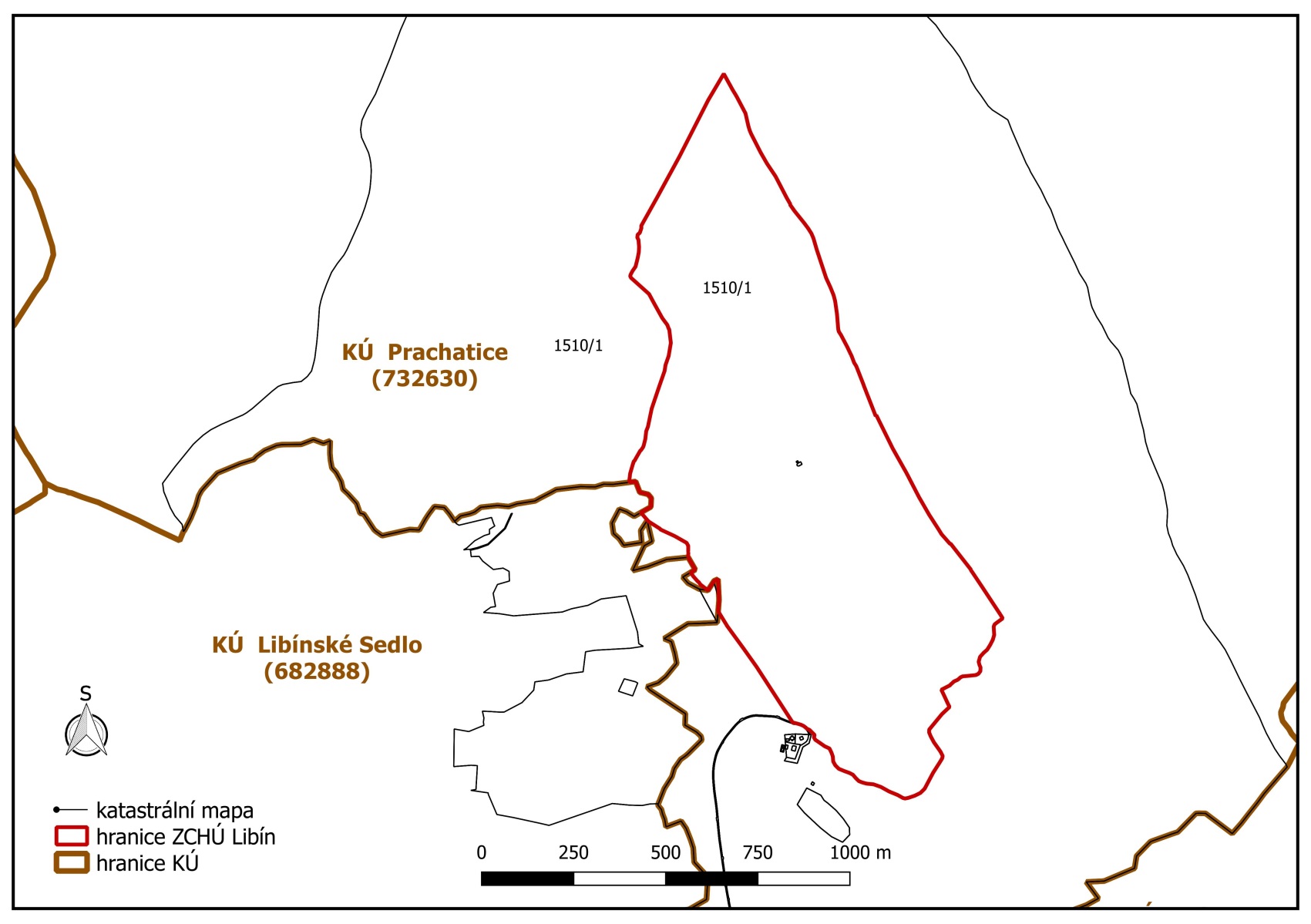 číslo bodusouřadnice – Y [m] souřadnice – X [m]pořadí bodu v obrazcizdroj souřadnic1789 693,051 159 516,471výpočet2789 632,641 159 405,442výpočet3789 554,171 159 251,133výpočet4789 511,991 159 179,774výpočet5789 487,091 159 225,015výpočet6789 480,331 159 236,106výpočet7789 464,721 159 265,207výpočet8789 456,961 159 280,028výpočet9789 453,081 159 287,439výpočet10789 450,961 159 296,7410výpočet11789 445,271 159 321,7811výpočet12789 438,061 159 342,7012výpočet13789 429,341 159 359,8613výpočet14789 420,571 159 377,0914výpočet15789 411,801 159 394,3315výpočet16789 403,331 159 409,1416výpočet17789 394,871 159 423,9617výpočet18789 385,551 159 437,9318výpočet19789 376,241 159 451,9019výpočet20789 371,581 159 458,8820výpočet21789 367,201 159 467,3521výpočet22789 336,661 159 525,5622výpočet23789 332,191 159 535,9723výpočet24789 319,971 159 553,4324výpočet25789 293,761 159 586,1225výpočet26789 283,741 159 599,6426výpočet27789 273,911 159 615,1027výpočet28789 268,531 159 627,8628výpočet29789 251,081 159 684,4729výpočet30789 234,001 159 736,1730výpočet31789 222,841 159 760,5231výpočet32789 213,761 159 782,9732výpočet33789 209,661 159 798,9533výpočet34789 204,731 159 833,1734výpočet35789 201,201 159 876,2335výpočet36789 200,131 159 881,1636výpočet37789 193,211 159 892,2237výpočet38789 176,081 159 924,9638výpočet39789 164,711 159 948,9239výpočet40789 158,121 159 966,6240výpočet41789 152,191 159 976,1741výpočet42789 134,211 160 022,4142výpočet43789 128,181 160 038,4343výpočet44789 106,741 160 093,5244výpočet45789 097,751 160 109,8245výpočet46789 093,521 160 118,4646výpočet47789 076,881 160 152,4047výpočet48789 048,471 160 209,0748výpočet49789 020,081 160 259,7149výpočet50788 986,261 160 324,5450výpočet51788 954,481 160 380,6851výpočet52788 924,811 160 427,2352výpočet53788 920,721 160 433,8853výpočet54788 898,131 160 459,7054výpočet55788 895,561 160 460,3455výpočet56788 840,921 160 530,4256výpočet57788 839,691 160 533,7357výpočet58788 808,551 160 580,4658výpočet59788 763,251 160 649,3659výpočet60788 754,551 160 663,1760výpočet61788 776,571 160 679,4361výpočet62788 779,051 160 685,7162výpočet63788 777,711 160 708,3663výpočet64788 781,521 160 721,4964výpočet65788 788,371 160 735,0165výpočet66788 796,751 160 748,5266výpočet67788 806,451 160 757,0967výpočet68788 816,161 160 767,9368výpočet69788 819,971 160 781,4569výpočet70788 817,491 160 790,7770výpočet71788 814,831 160 796,6771výpočet72788 815,211 160 806,9572výpočet73788 820,541 160 814,1873výpočet74788 827,391 160 817,6174výpočet75788 863,361 160 821,0475výpočet76788 869,071 160 823,7076výpočet77788 876,081 160 830,1677výpočet78788 887,111 160 835,1178výpočet79788 888,301 160 836,4579výpočet80788 896,631 160 843,8680výpočet81788 896,941 160 845,1081výpočet82788 921,211 160 857,6282výpočet83788 921,221 160 857,6283výpočet84788 914,181 160 872,4384výpočet85788 898,911 160 904,4785výpočet86788 919,511 160 923,8286výpočet87788 954,101 160 965,9587výpočet88788 954,531 160 973,6888výpočet89788 950,151 160 984,5389výpočet90788 941,401 161 000,9090výpočet91788 923,511 161 026,2191výpočet92788 917,611 161 038,0192výpočet93788 918,941 161 044,4993výpočet94788 925,601 161 055,5294výpočet95788 943,491 161 083,5095výpočet96788 966,711 161 127,4796výpočet97788 978,131 161 138,7097výpočet98788 993,551 161 146,3198výpočet99789 011,551 161 152,3499výpočet100789 019,821 161 153,93100výpočet101789 025,341 161 152,59101výpočet102789 040,181 161 144,22102výpočet103789 062,831 161 134,89103výpočet104789 085,101 161 122,52104výpočet105789 105,271 161 115,29105výpočet106789 124,311 161 113,39106výpočet107789 135,541 161 110,34107výpočet108789 145,241 161 106,53108výpočet109789 153,431 161 098,54109výpočet110789 161,231 161 089,21110výpočet111789 171,131 161 084,07111výpočet112789 182,931 161 079,89112výpočet113789 199,681 161 073,04113výpočet114789 209,201 161 063,52114výpočet115789 214,911 161 053,05115výpočet116789 215,861 161 039,73116výpočet117789 219,471 161 029,26117výpočet118789 224,991 161 017,65118výpočet119789 238,131 161 011,56119výpočet120789 251,641 161 002,04120výpočet121789 263,631 160 993,86121výpočet122789 267,711 160 986,64122výpočet123789 265,061 160 981,12123výpočet124789 272,031 160 974,12124výpočet125789 279,001 160 967,12125výpočet126789 285,001 160 964,40126výpočet127789 285,141 160 964,17127výpočet128789 285,941 160 964,15128výpočet129789 289,881 160 960,29129výpočet130789 295,631 160 956,10130výpočet131789 302,801 160 952,80131výpočet132789 310,471 160 950,45132výpočet133789 325,171 160 946,51133výpočet134789 423,381 160 794,57134výpočet135789 457,961 160 745,86135výpočet136789 478,621 160 717,38136výpočet137789 491,461 160 699,70137výpočet138789 503,341 160 683,33138výpočet139789 527,341 160 643,39139výpočet140789 524,851 160 612,33140výpočet141789 527,821 160 556,40141výpočet142789 538,071 160 560,83142výpočet143789 539,461 160 562,96143výpočet144789 554,821 160 586,58144výpočet145789 575,471 160 571,04145výpočet146789 579,981 160 564,47146výpočet147789 582,441 160 562,79147výpočet148789 595,291 160 548,18148výpočet149789 601,641 160 537,70149výpočet150789 589,431 160 530,34150výpočet151789 608,671 160 496,85151výpočet152789 608,721 160 496,85152výpočet153789 608,131 160 482,64153výpočet154789 607,271 160 482,30154výpočet155789 608,571 160 481,16155výpočet156789 608,571 160 465,37156výpočet157789 613,001 160 457,40157výpočet158789 645,771 160 438,80158výpočet159789 683,481 160 421,37159výpočet160789 685,641 160 418,78160výpočet161789 716,621 160 398,95161výpočet162789 737,181 160 374,85162výpočet163789 710,121 160 359,50163výpočet164789 709,951 160 356,34164výpočet165789 708,651 160 355,56165výpočet166789 708,721 160 354,20166výpočet167789 709,771 160 353,20167výpočet168789 708,811 160 335,64168výpočet169789 717,321 160 325,28169výpočet170789 740,041 160 319,85170výpočet171789 751,361 160 290,32171výpočet172789 767,421 160 292,37172výpočet173789 768,081 160 289,94173výpočet174789 768,871 160 290,02174výpočet175789 766,211 160 268,32175výpočet176789 758,681 160 242,20176výpočet177789 757,991 160 240,89177výpočet178789 756,731 160 235,84178výpočet179789 754,031 160 233,45179výpočet180789 751,151 160 228,03180výpočet181789 738,761 160 206,33181výpočet182789 736,261 160 204,30182výpočet183789 731,171 160 196,85183výpočet184789 729,501 160 192,30184výpočet185789 724,951 160 174,11185výpočet186789 722,691 160 153,20186výpočet187789 718,031 160 141,40187výpočet188789 707,751 160 091,81188výpočet189789 688,391 160 034,36189výpočet190789 672,671 159 989,01190výpočet191789 670,231 159 972,90191výpočet192789 661,701 159 948,39192výpočet193789 655,761 159 912,75193výpočet194789 660,071 159 876,11194výpočet195789 661,831 159 873,49195výpočet196789 665,351 159 863,74196výpočet197789 679,071 159 845,19197výpočet198789 701,621 159 804,37198výpočet199789 714,991 159 779,53199výpočet200789 723,491 159 771,88200výpočet201789 757,711 159 741,10201výpočet202789 764,551 159 734,94202výpočet203789 764,391 159 733,77203výpočet204789 766,231 159 732,21204výpočet205789 765,201 159 727,04205výpočet206789 759,551 159 716,37206výpočet207789 751,611 159 704,93207výpočet208789 747,791 159 689,68208výpočet209789 745,571 159 680,46209výpočet210789 742,711 159 665,21210výpočet211789 742,071 159 651,22211výpočet212789 743,661 159 632,16212výpočet213789 746,881 159 625,71213výpočet214789 745,781 159 617,35214výpočet215789 744,931 159 616,90215výpočet216789 740,171 159 613,09216výpočet217789 735,721 159 600,06217výpočet218789 736,121 159 593,69218výpočet